Большинство услуг Пенсионного фонда можно получить через личный кабинетОтделение Пенсионного фонда Российской Федерации по Краснодарского края рекомендует всем гражданам и особенно людям старшего возраста дистанционно обращаться за государственными услугами через личный кабинет, чтобы реже посещать общественные места и таким образом снизить риск заражения коронавирусной инфекцией.Обратиться практически за любой услугой ПФР сегодня можно через личный кабинет на сайте Фонда или портале Госуслуг. Сервисы кабинета охватывают большинство направлений деятельности ПФР и предоставляемых гражданам выплат, поэтому использовать кабинет могут не только пенсионеры, но и те, кто только формирует пенсию или имеет право на другие социальные выплаты.Пенсионеры и предпенсионеры могут получить через кабинет необходимые справки, в том числе для дистанционного представления в другие организации. Работающим россиянам в кабинете доступна информация о пенсионных коэффициентах, накоплениях, стаже и отчислениях работодателей на пенсию. Семьи с сертификатом материнского капитала найдут в кабинете информацию о расходовании средств и их актуальной сумме.Электронный кабинет также позволяет обратиться за оформлением большинства выплат ПФР и управлять их предоставлением. Например, подать заявление об изменении способа доставки пенсии или замене социальной услуги на денежную компенсацию.Через кабинет можно оформить выплаты по уходу за пенсионером, ребенком-инвалидом или инвалидом с детства первой группы. Необходимые электронные заявления о назначении выплаты и о согласии на осуществление ухода реализованы в кабинете. Соответственно, в нем также есть возможность подать заявление от лица законного представителя: родителя, усыновителя, опекуна или попечителя.В случае если у граждан есть вопросы относительно назначенных выплат или другие вопросы по компетенции Пенсионного фонда, их можно направить через онлайн-приемную.Оперативная информация предоставляется по телефонам call-центра Отделения ПФР по Краснодарскому краю:  +7 (861) 214-28-68, +7 (861) 251-60-98 (с понедельника по четверг с 08:00 до 17:00 часов, пятницу с 08:00 до 16:00 часов). Найти контактную информацию территориальных Управлений ПФР в городах и районах Краснодарского края можно в верхней части сайта ПФР в разделе «Контакты региона», предварительно выбрав Краснодарский край.Если все же необходимо посетить территориальный офис Пенсионного фонда, лучше воспользоваться сервисом предварительной записи, чтобы прийти к назначенному времени и не ожидать приема в очереди. Сервис также позволяет перенести или отменить запись.Берегите себя, своих близких и будьте здоровы!ЧИТАЙТЕ НАС: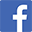 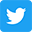 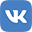 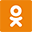 